Your NameAddressDate                    Subject – Thank you for participating in the Dance workshopDear Mary,It was a pleasure to have you participate in our Dance workshop. Thank you for your enthusiastic participation. Your participation ensured the grand success of the event.Every year we conduct a Dance workshop for young, talented and passionate learners like you. We invite eminent dancers and artists to conduct the workshop and share their valuable learning and knowledge. We have received positive feedback from all the participants, and we hope that the workshop has ignited your spirit and your love for dancing.Attending workshops is a fantastic way for dancers to connect with other dancers, broaden their knowledge and experience and discovers new dance moves. Hence, every year we encourage more and more youngsters to participate in our workshops. We are also sending a certificate of participation and memento.We hope to see you in the future events as well. Thank you once again for your enthusiasm and participation in our event.Warm Regards, [Your name & Designation]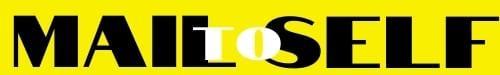 